Aprender inteligencia emocional mediante formación online ¿es posible? (Learning through emotional intelligence online training is it possible?)Autores:Juan Pedro Barberá Cebolla jbarberac@uoc.eduInstituto Eduardo Primo Marqués de Carlet (Comunidad Valenciana)Marta Fuentes Agustí marta.fuentes@uab.cat  Universitat Autònoma de Barcelona (Catalunya)ResumenEl presente artículo describe la experiencia en la realización de un curso de formación en inteligencia emocional aplicada al aula dirigido al profesorado de Educación Primaria y Secundaria, integrado dentro de los programas de formación del profesorado de los centros de formación, innovación y recursos educativos (CEFIRE) de la Comunidad Valenciana. Para la realización del curso se utilizó la plataforma de aprendizaje en línea Moodle. En un primer momento hubo grandes reticencias, recelos, indecisiones, dudas… por el formato de realización del curso de inteligencia emocional a través de la red (de forma virtual en lugar de presencial) pero una vez finalizado el curso, los asistentes comentaron estar muy satisfechos, cuestión que contradijo la incertidumbre inicial. Con el presente artículo queremos resaltar que el aprendizaje mediante las TIC tiene su espacio más allá del tipo de contenidos a impartir siempre y cuando la metodología y los formatos de presentación de dichos contenidos sea el adecuado.Palabras Claves: Inteligencia emocional, Tecnologías de la Información y la Comunicación, formación docente, procesos de enseñanza y aprendizaje, Primaria, Secundaria, profesorado.AbstractThis paper presents the experience in conducting a training course in Emotional Intelligence applied to classroom teachers aimed at primary and secondary education, integrated within the teacher education programs of training centres’, innovation and educational resources (CEFIRE) of Valencia. In the course the platform Moodle for on line learning was used. At first there was great reluctance, fears, hesitations, doubts... for the completion of the course format Emotional Intelligence through the network (virtually rather than in person) but once completed the course, there was high degree of satisfaction of teachers participating in the same issue that contradicted the initial uncertainty. With this article we want to emphasize that learning through ICT has its place beyond the type of content to provide, as long as the methodology and presentation formats of these contents, is appropriate.Key words: Emotional intelligence, Information and Communication Technologies, teacher training, teaching and learning processes, Primary, Secondary, teachers.Introducción Las competencias en la gestión de las emociones en el contexto escolar ha tenido una notable repercusión en las últimas décadas sobre todo después de la aparición del libro Inteligencia Emocional de Goleman (1996). Fundamentalmente el libro se basa en el aprendizaje y conocimiento de nuestras emociones y sentimientos, y en función de ellos, organizar  y mejorar nuestra calidad de vida tanto intrapersonal como interpersonal o de relación con los demás. Esta cuestión no podía quedar ajena al contexto educativo y de ello se hizo eco la comunidad educativa, dando lugar a la realización de numerosos estudios e investigaciones teniendo como objetivo que tanto el profesorado como el alumnado pudiera beneficiarse de las ventajas que ofrece una adecuada instrucción en las emociones a nivel personal, académico y profesional. (Mayer y Salovey, 1997; Fernández-Berrocal, Extremera y Palomera, 2008). Resultados de estos estudios es la clasificación de las capacidades emocionales y sociales (Bracket y Caruso, 2007; Sutton y Wheatley, 2003) que debe servir de base para una adecuada formación y puesta en escena. En España existen pocos programas socio-emocionales dirigidos a fomentar la práctica emocional del profesorado (Fernández, Palomero y Teruel, 2009). La formación socio-emocional por parte del profesorado no solo es insuficiente sino también demasiado teórica y poco práctica. Esta necesidad de formación en inteligencia emocional por parte de los docentes presenta actualmente un problema añadido al que alude con bastante frecuencia el profesorado, el problema al que nos referimos es la falta de tiempo del que disponen para su formación (Barrantes, Casas y Luengo, 2011). Ante este escenario los centros de formación del profesorado están adaptando su oferta formativa a estas nuevas exigencias, incluyendo cada vez más cursos en línea que faciliten al profesorado atender sus obligaciones escolares, familiares y de ocio sin que ello repercuta en dejar de formarse profesionalmente. En este sentido, la administración educativa también aboga por la realización de cursos online, principalmente por la reducción de costes que conlleva respecto de los presenciales, como por ejemplo impartir formación a un mayor número de profesores o una menor dependencia en recursos e infraestructuras. Pero, surge una duda todavía muy extensa sobre la conveniencia o no de realizar ciertos tipos de cursos de forma virtual atendiendo a las particularidades de los contenidos a impartir. Esta duda se planteó cuando desde un centro de formación del profesorado de la Comunidad Valenciana se propuso la realización de un curso de formación online del profesorado en inteligencia emocional aplicada en el aula. Los recelos y dudas de los coordinadores del curso venían principalmente por el hecho de pensar que unos contenidos como son las emociones eran difícilmente transmisibles a nivel formativo mediante un formato de enseñanza y aprendizaje totalmente online.Ante este nuevo reto se pensó en el diseño y administración del curso online, donde los objetivos se centraran principalmente en que hubiera una gran interacción entre el profesorado participante en el curso, así como también el uso de variadas herramientas de tipo informático que permitieran enriquecer los contenidos presentados para que fueran más allá de la simple exposición de contenidos teóricos mostrados de forma aséptica, y donde finalmente el profesorado no tuviera que responder de forma más o menos mecánica a una serie de preguntas abiertas o cerradas mediante un cuestionario. En este sentido, lo que se pretendía con el curso era que al mismo tiempo que se aprendían habilidades sociales en educación emocional estas fueran susceptibles de ser integradas de forma práctica tanto en sus relaciones personales como profesionales. El objetivo era que tuvieran una experiencia práctica en inteligencia emocional y todo ello bajo las posibilidades que ofrecen las TIC por lo que se refiere a recursos multimedia, recogida y análisis de datos o comunicación síncrona y asíncrona. Se quería dar solución al problema planteado por Palomero (2009: 147) consideramos que gran parte de la bibliografía y de los cursos especializados en materia de competencias sociales y emocionales están enfocados desde un punto de vista excesivamente teórico, haciendo hincapié de forma prioritaria en cuestiones relacionadas con la programación y las bases teórico-conceptuales de las competencias pero, curiosamente, alejados de la experiencia social y emocional de los docentes en las situaciones de aula. Los recelos existentes respecto a la adecuación de una formación en inteligencia emocional al profesorado bajo formato online, tanto por el tipo de contenidos a transmitir como por las habilidades, destrezas y actitudes necesarias por parte del profesorado por lo que se refiere al uso de herramientas TIC, era minimizado por coincidir los coordinadores y el profesor ponente del curso con la idea plasmada por Díaz y Velásquez (2012: 1) el aprendizaje de cualquier materia o habilidad se puede facilitar mediante las TICs y mediante Internet aplicando las técnicas adecuadas.No podíamos obviar que los distintos grados en destrezas y uso de herramientas TIC por parte del profesorado eran un handicap a tener en cuenta que garantizaría en mayor o menor medida el éxito del curso. En este sentido, se consideró que en el supuesto caso que aparecieran  carencias en el uso de las TIC estas tendrían que ser resueltas dentro del propio curso por parte del profesor ponente, para que el profesorado pudiera seguir los contenidos del curso con total normalidad.Teniendo en cuenta todas las cuestiones anteriormente planteadas presentamos la experiencia en la impartición de un curso de inteligencia emocional aplicada al aula realizado totalmente en línea correspondiente al programa de formación del profesorado de la Comunidad Valenciana. Características del curso impartido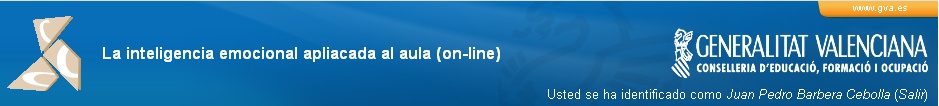 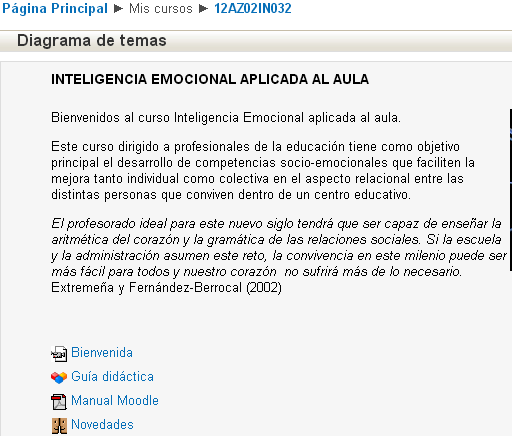 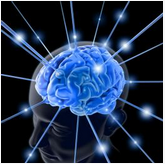 Objetivos del curso Desarrollar competencias socio-emocionales que faciliten la mejora tanto individual como colectiva en el aspecto relacional entre los distintos individuos que conviven dentro del centro educativo: profesorado, alumnado y personal de administración y servicios.DescripciónEl curso se realizó durante el tercer trimestre de 2012. Su duración fue de 30 horas lectivas más 4 horas de prácticas correspondientes a la elaboración de una memoria. Como el curso era eminentemente práctico el profesorado debía participar en todas las actividades que se desarrollaban en el mismo como foros, Wiki, visualización y lectura de documentos en distintos formatos, etc.Bloques temáticos de contenidos y recursos utilizados en cada uno de ellos Toc, toc…Hola, yo soy: Breve presentación del profesorado participante para ir conociéndose.Rodeados de inteligencia emocional: Consistía en reflexionar sobre inteligencia emocional, como se percibe, se genera, se contagia. Se utilizaron recursos multimedia como vídeos televisivos publicitarios donde se reflejaba desde distintas ópticas la inteligencia emocional. Posteriormente, mediante foros se debatieron los distintos enfoques que atribuía el profesorado a la inteligencia emocional. ¿Profesorado emocionalmente inteligente? Conocimiento introspectivo del profesorado para saber en qué situación emocional se encontraban. Esto se realizó mediante la utilización de cuestionarios online y foros de opinión. ¿Qué es inteligencia emocional e inteligencias múltiples? Utilización de una Wiki donde el profesorado construyó de forma colaborativa contenidos sobre inteligencia emocional e inteligencias múltiples. Guía teórica de desarrollo emocional. Se proporcionó un marco teórico sobre inteligencia emocional en aspectos como desarrollo emocional, educación emocional, socialización emocional y recursos y orientaciones didácticas, finalmente se realizó una actividad de compresión mediante un cuestionario sobre toda la teoría estudiada.La inteligencia emocional en la escuela. Se proporcionaron relatos y textos sobre inteligencia emocional aplicada al aula para el profesorado construyera conocimiento tanto teórico como práctico a través de los mensajes intercambiados en un foro.Taller para trabajar la inteligencia emocional en el aula. Se utilizó el enlace a la página web en la que se describen las experiencias del segundo congreso ser maestro celebrado en Madrid el 16 de marzo de 2012. Posteriormente se realizó un foro para un análisis metacognitivo. Memoria o trabajo final. En el que había que responder 8 preguntas de carácter abierto y práctico donde se resumían todos los aspectos tratados en el curso. Para responder a dichas preguntas no hacían falta conocimientos teóricos sino haber seguido el curso de forma habitual.      Proceso de enseñanza y aprendizajeEl desarrollo del curso fue totalmente práctico, sólo se dedicó un módulo a contenidos teóricos. Para el correcto seguimiento del curso hacía falta que tanto el profesorado como el alumnado se conectaran periódicamente a la plataforma de aprendizaje online para un adecuado seguimiento de las opiniones y reflexiones realizadas por los participantes. Se pretendía ir de la práctica a la teoría. Este enfoque metodológico propició, sobre todo, en el inicio del curso cierta confusión, porque el profesorado preguntaba dónde estaban los contenidos del curso, es decir, el material que había que leer para después trabajarlo. Se les indicó que no había que leer nada sino simplemente visionar vídeos para después debatir en un foro las preguntas realizadas al respecto por el profesor ponente. Otro aspecto a tener en cuenta es la utilización de abundantes recursos multimedia como vídeos, foros de debate, Wiki, cuestionarios online de corrección y valoración inmediata, así como el uso de documentos en varios formatos como Word, Excel, pdf, uso de descompresores de archivos etc. Este hecho también provocó ciertos problemas en primer lugar porque muchos de los profesores no estaban familiarizados con este tipo de formatos de presentación de contenidos, y en segundo lugar y como consecuencia del primero, el hecho de no disponer del software necesario para hacer un uso efectivo de los mismos. En este sentido se tuvieron que dar las explicaciones pertinentes al respecto para que pudieran seguir el curso con toda normalidad. Por último, el profesorado ponente debía responder a las preguntas o dudas que fueran surgiendo tanto de los contenidos objeto de estudio en el curso como problemas a nivel informático en un plazo máximo de 24 horas. Esto se consideró esencial para garantizar que todos los profesores pudieran seguir el curso sin complicaciones, con la finalidad de evitar lo máximo posible situaciones de desesperación o abandono por el hecho de tener dificultades tanto a nivel de usuario con los distintos elementos informáticos que había que utilizar como por lo que se refiere a dudas sobre los contenidos que se iban desarrollando en el curso. Había que tener en cuenta también que muchos de los profesores no habían realizado nunca un curso online mediante el uso de la plataforma de aprendizaje Moodle. En este aspecto debían familiarizarse con ella con lo cual existía la posibilidad que les surgieran muchas dudas al respecto, para minimizar este problema se les proporcionó al inicio del curso una guía teórica a nivel usuario de la plataforma Moodle, por otra parte se disponía de espacios compartidos y buzones personales para atender a las consultas e inquietudes que les fueran surgiendo. Relatos de los profesoresLa totalidad del profesorado que inició el curso lo finalizó con éxito. El factor falta de tiempo para el seguimiento y realización de las actividades fue uno de los aspectos destacados por los profesores. Consideraban que entre su dedicación profesional y sus obligaciones familiares disponían de poco tiempo para su formación, dando como posible solución que la formación se realizara dentro del tiempo laboral. De todas formas la mayoría de los que finalizaron el curso con éxito indicaron que si la formación hubiera sido presencial hubieran tenido muchas más dificultades para su seguimiento, en este aspecto la formación online les facilitó enormemente la posibilidad de formarse.También manifestaron que uno de sus principales temores era la baja consideración o inseguridad que tenían sobre sí mismos por lo que respecta al uso de herramientas TIC dentro de un marco de aprendizaje virtual. Los resultados en la finalización del curso no podían ser más satisfactorios porque indicaban que el uso de las distintas herramientas TIC no fue tan complicado como ellos habían creído en un primer momento y, por otra parte, ahora que las conocían podían utilizarlas tanto como recurso dentro del desarrollo de sus clases como a nivel personal. Este era el caso de los foros para realizar debates entre sus alumnos, la Wiki como elemento de construcción de contenidos de forma conjunta y colaborativa, la posibilidad de realización de trabajos y acceso a materiales fuera de la escuela mediante la plataforma de aprendizaje Moodle con la que ahora se sentían mucho más seguros, etc. Otro aspecto a destacar era el hecho de haber llegado a vivir de forma intensa los contenidos del curso de inteligencia emocional y considerar que haber realizado el curso online lejos de ser un obstáculo había sido beneficioso, porque habían podido manifestar a través de los foros sentimientos que de forma presencial no se hubieran atrevido a transmitir. Tenemos el ejemplo de una profesora que había tenido problemas de índole personal e indicó al inicio del curso que se había inscrito en el mismo con el objetivo de que la inteligencia emocional pudiera aportarle algún tipo de ayuda, y así fue de lo que se desprende en los siguientes mensajes.Primer mensaje enviado por la profesora al foro:Hola compañeros/as: Soy maestra de pedagogía terapéutica. El curso me parece muy interesante y espero aprender mucho, tanto de las opiniones de vosotros como del contenido del curso. En estos momentos estoy pasando un momento personal muy duro y espero poder aplicar la inteligencia emocional tanto en el aula como en mi vida. Ya iremos conociéndonos, ¿vale? Saludos. (29/03/2012)Una vez finalizado el curso, en un espacio abierto llamado Foro-café, la profesora manifestó:Como ya indique en la presentación del curso, estoy pasando una etapa de mi vida bastante complicada y triste. Solo quería agradecer a todos los compañeros/as del curso porque con vuestras aportaciones me habéis ayudado mucho, al igual que los textos facilitados por el profesor y las lecturas recomendadas. Espero que a todos os haya servido para facilitar vuestra tarea docente, vuestras relaciones personales o vuestra vida en general. Gracias a todos/as y feliz vida. (11/06/2012)La empatía generada en el curso por el profesorado se puede observar en los siguientes mensajes:Hola, no te conozco, pero creo que no importa para intentar enviarte ánimos y toda la fuerza para salir reforzada emocionalmente de la situación difícil por la que estás atravesando. ¡Venga adelante! (12/06/2012)¡Hola guapa! Me alegro que al entrar aquí (en el curso) y aprender te haya hecho sentir mejor. Y gracias a ti también por compartir aquello que piensas. Me han gustado mucho tus aportaciones, las he encontrado muy interesantes.(12/06/2012) Personalmente ha sido un curso agradable pero duro, ya que es casi imposible no cuestionarse como somos nosotros mismos. Pero creo que ha valido la pena. Mucho ánimo y no pierdas las ganas de mejorar. ¡A mí me hace sentir viva! Bss. (12/06/2012)Estimados compañeros y compañeras: Quería agradecer a todos las aportaciones y opiniones que efectivamente han enriquecido este curso de forma muy significativa. Darte muchos ánimos y que renueves fuerzas para continuar, que en el camino nos caemos muchas veces pero sabemos que lo importante es poder levantarse, que te vaya todo muy bien, y a todos y a todas gracias así como también al maestro que ha estado atento a cualquier detalle y nos ha ayudado a ser participantes activos del curso. Un abrazo a todos y todas.(14/06/2012)Valoraciones y consideraciones finalesConsideramos que el aprendizaje a distancia u online no es un impedimento para la realización de una formación de calidad aunque esta esté basada en aspectos relacionados con las emociones y los sentimientos, incluso en determinados aspectos puede ser beneficioso.En un curso de formación online la metodología empleada para el desarrollo del curso es uno de los elementos esenciales del mismo, en este sentido, es muy importante establecer a priori y atendiendo a los contenidos a impartir cuál va a ser la metodología a emplear. El hecho de no tener un nivel avanzado en destrezas informáticas no debe ser considerado de antemano por el profesorado como un problema, sinó como una oportunidad para poder aprender de forma paralela tanto contenidos curriculares como aptitudes en el uso de diversas herramientas TIC, las cuales van a consolidarse redundando en beneficio para posteriores aprendizajes virtuales.El factor falta de tiempo para la formación por parte del profesorado es solucionado de forma parcial mediante una enseñanza online, no obstante, sería interesante incidir en este aspecto porque muchas veces la falta de tiempo puede ser atribuible a una mala gestión del mismo.Después de haber realizado el curso el profesorado manifestó que el curso de inteligencia emocional le había servido mucho tanto a nivel personal como profesional así como también que había mejorado en sus aptitudes y habilidades en el uso de las nuevas tecnologías. Por estos motivos animamos a los coordinadores de los centros de formación del profesorado para que integren en sus planes de formación cursos de estas características, así como también a los profesores para que hagan uso de los mismos a pesar de la reticiencia inicial que puede surgir. BibliografíaBARRANTES, GERARDO; CASAS, LUIS y LUENGO, RICARDO (2011). Obstáculos percibidos para la integración de las TIC por los profesores de infantil y primaria en Extremadura. Pixel-Bit. Revista de Medios y Educación. 39, 83-94. [Última consulta: 30 de noviembre de 2012] Disponible en http://acdc.sav.us.es/pixelbit/images/stories/p39/07.pdf BRACKETT, MARC y CARUSO, DANIEL (2007). Emotionally literacy for educators. Cary, NC: SEL media.DÍAZ, JOSÉ ENRIQUE y VELASQUEZ, ANABEL (2012). Capacitación en línea para la certificación de agentes de seguros de instituciones financieras. [EN LÍNEA]. Revista Didáctica, Innovación y Multimedia (DIM), 23. [Última consulta: 3 de noviembre de 2012] Disponible en http://redalyc.uaemex.mx/src/inicio/ArtPdfRed.jsp?iCve=217015332003http://dim.pangea.org/revistaDIM17/revistanew.htm><http://bit.ly/bGYxGA>FERNÁNDEZ-BERROCAL, PABLO; EXTREMERA, NATALIO y  PALOMERA, RAQUEL (2008). Emotional Intelligence as a crucial mental ability on educational context. En A. VALLE y J. C. NUÑEZ (eds.), Handbook of Instructional Resources and their applications in the classroom. New York: Nova, 67–88.FERNÁNDEZ, MARÍA ROSARIO, PALOMERO, JOSÉ EMILIO y TERUEL, MARÍA PILAR (2009). El desarrollo socioafectivo en la formación inicial de los maestros. Revista Interuniversitaria de Formación del Profesorado, 12(1), 33-50. [Última consulta: 26 de noviembre de 2012] Disponible en <http://redalyc.uaemex.mx/src/inicio/ArtPdfRed.jsp?iCve=217015332003><http://bit.ly/QGpkK7>GOLEMAN,  DANIEL (1996). Inteligencia Emocional. Barcelona. Kairós.MAYER, JHON y SALOVEY, PETER. (1997). “What is emotional intellilgence?” En P. SALOVEY y D. SLUYTER (eds.), Emotional development and emotional intelligence: implications for educators. New York. Basic Books, 3-31.PALOMERO, PABLO (2009). Desarrollo de la competencia social y emocional del profesorado: una aproximación desde la psicología humanista. [EN LÍNEA].  Revista Electrónica Interuniversitaria de Formación del Profesorado (REIFOP), 12(2), 145-153. [Última consulta: 4 de noviembre de 2012] Disponible en <http://www.aufop.com/aufop/home> <http://bit.ly/PRJf8w>SUTTON, RICHARD y WHEATLEY, KARL (2003). Teacher´ emotions and teaching: a review of the literature and directions for future research. Educational Psychology Review, 15(4), 327-358.Cita RecomendadaBARBERÀ, Juan Pedro y FUENTES, Marta (2012). Aprender inteligencia emocional mediante formación online ¿es posible?, En Revista Didáctica, Innovación y Multimedia, núm. 24 http://www.pangea.org/dim/revista24.htmSobre los autores Juan Pedro Barberá Cebolla (jbarberac@uoc.edu): Magíster en Educación y TIC (e-learning), Postgraduado en Diseño de Programas, Entornos y Materiales (e-learning), Licenciado en Psicopedagogía, Diplomado en Magisterio. Doctorando en Psicología de la Educación (DIPE) en la Universidad Autónoma de Barcelona. 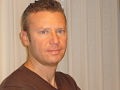  Marta Fuentes Agustí (marta.fuentes@uab.cat): Doctora en Psicología de la Educación. Magíster en Comportamiento docente y Procesos Comunicativos en el aula, Postgraduada en Informática Educativa y en Estrategias de Enseñanza y Aprendizaje, Licenciada en Psicopedagogía, Diplomada en Magisterio. En la actualidad centra su actividad como investigadora y docente en la Facultad de Ciencias de la Educación de la Universidad Autónoma de Barcelona y colabora en varios proyectos y docencia desde 1998 en la Universitat Oberta de Catalunya. Miembro del grupo consolidado SINTE.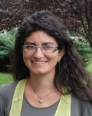 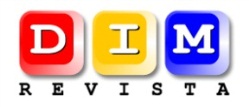 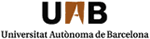 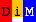 REVISTA DE OPINIÓN Y DIVULGACIÓN de la Red "Didáctica, Innovación y Multimedia", dirigida a profesores de todos los ámbitos y demás agentes educativos (gestores, investigadores, creadores de recursos). Sus objetivos son: seleccionar buenas prácticas y recursos educativos, fomentar la investigación sobre el uso innovador de las TIC en los entornos formativos y compartir conocimientos y experiencias.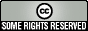 